子どもの遊び場整備事業補助金をご活用下さい！北杜市社会福祉協議会では、広く子供たちの生活環境の整備と児童福祉の推進を図るため、地区で管理している遊具等の整備または新設の整備に対し、予算の範囲内において補助金を交付します。年度内に整備等を完了出来る事業で、過去に本補助金の交付を受けた場合でも、新たに申請することができます。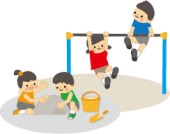 　申請期間は6月1日（木）～12月２２日（金）です。※詳しくは地域福祉課までお問い合わせください。補助の適用範囲○ 遊具等（遊具、ベンチ、フェンス等）の修繕、及び新設に要する経費○ 遊具等の整備用原材料（塗料、砂、その他遊具等の保全に必要なもの）の購入に要する経費補助率事業に要する経費の９０％以内（限度額２０万円）申請方法各地区の代表者の方は、申請書、事業計画書、収支予算書を作成の上、見積書（２社以上）を添付して、社協の本所へ提出してください（申請書等必要書類は本所・各支所にあります。）申請期間令和５年６月１(木)～令和５年１２月２２日(金)募集地区数今回の募集では、原則先着２地区までとさせていただきます。※受付後、審査を行い補助金交付の可否を決定いたします。